Открытое Акционерное ОбществоОткрытое Акционерное ОбществоОткрытое Акционерное ОбществоОткрытое Акционерное ОбществоОткрытое Акционерное ОбществоОткрытое Акционерное ОбществоОткрытое Акционерное ОбществоОткрытое Акционерное ОбществоОткрытое Акционерное ОбществоОткрытое Акционерное ОбществоОткрытое Акционерное ОбществоКОММУНЭНЕРГОКОММУНЭНЕРГОКОММУНЭНЕРГОКОММУНЭНЕРГОКОММУНЭНЕРГОКОММУНЭНЕРГОКОММУНЭНЕРГОКОММУНЭНЕРГОКОММУНЭНЕРГОКОММУНЭНЕРГОКОММУНЭНЕРГОАктАктАктАктАктАктАктАктАктАктАктАктввода в эксплуатацию узла учета тепловой энергии, установленного у потребителяввода в эксплуатацию узла учета тепловой энергии, установленного у потребителяввода в эксплуатацию узла учета тепловой энергии, установленного у потребителяввода в эксплуатацию узла учета тепловой энергии, установленного у потребителяввода в эксплуатацию узла учета тепловой энергии, установленного у потребителяввода в эксплуатацию узла учета тепловой энергии, установленного у потребителяввода в эксплуатацию узла учета тепловой энергии, установленного у потребителяввода в эксплуатацию узла учета тепловой энергии, установленного у потребителяввода в эксплуатацию узла учета тепловой энергии, установленного у потребителяввода в эксплуатацию узла учета тепловой энергии, установленного у потребителяввода в эксплуатацию узла учета тепловой энергии, установленного у потребителяввода в эксплуатацию узла учета тепловой энергии, установленного у потребителя№ 3 -№ 3 -№ 3 -№ 3 -№ 3 -№ 3 -№ 3 -№ 3 -№ 3 -№ 3 -№ 3 -№ 3 -(место составления)(место составления)(место составления)(место составления)(дата акта)(дата акта)Комиссия в составе:Комиссия в составе:Комиссия в составе:Комиссия в составе:Комиссия в составе:Комиссия в составе:Комиссия в составе:Комиссия в составе:Комиссия в составе:Комиссия в составе:Комиссия в составе:Комиссия в составе:Представитель ОАО "Коммунэнерго":Представитель ОАО "Коммунэнерго":Представитель ОАО "Коммунэнерго":Представитель ОАО "Коммунэнерго":(должность, Ф.И.О.)(должность, Ф.И.О.)(должность, Ф.И.О.)(должность, Ф.И.О.)(должность, Ф.И.О.)(должность, Ф.И.О.)(должность, Ф.И.О.)(должность, Ф.И.О.)Представитель потребителя:Представитель потребителя:Представитель потребителя:(наименование, должность, Ф.И.О.)(наименование, должность, Ф.И.О.)(наименование, должность, Ф.И.О.)(наименование, должность, Ф.И.О.)(наименование, должность, Ф.И.О.)(наименование, должность, Ф.И.О.)(наименование, должность, Ф.И.О.)(наименование, должность, Ф.И.О.)(наименование, должность, Ф.И.О.)Представитель организации, осуществляющей монтаж и наладку узла учета:Представитель организации, осуществляющей монтаж и наладку узла учета:Представитель организации, осуществляющей монтаж и наладку узла учета:Представитель организации, осуществляющей монтаж и наладку узла учета:Представитель организации, осуществляющей монтаж и наладку узла учета:Представитель организации, осуществляющей монтаж и наладку узла учета:Представитель организации, осуществляющей монтаж и наладку узла учета:Представитель организации, осуществляющей монтаж и наладку узла учета:Представитель организации, осуществляющей монтаж и наладку узла учета:Представитель организации, осуществляющей монтаж и наладку узла учета:Представитель организации, осуществляющей монтаж и наладку узла учета:Представитель организации, осуществляющей монтаж и наладку узла учета:(наименование, должность, Ф.И.О.)(наименование, должность, Ф.И.О.)(наименование, должность, Ф.И.О.)(наименование, должность, Ф.И.О.)(наименование, должность, Ф.И.О.)(наименование, должность, Ф.И.О.)(наименование, должность, Ф.И.О.)(наименование, должность, Ф.И.О.)(наименование, должность, Ф.И.О.)(наименование, должность, Ф.И.О.)(наименование, должность, Ф.И.О.)(наименование, должность, Ф.И.О.)Адрес, где установлен узел учета:Адрес, где установлен узел учета:Адрес, где установлен узел учета:Адрес, где установлен узел учета:(улица, номер дома)(улица, номер дома)(улица, номер дома)(улица, номер дома)(улица, номер дома)(улица, номер дома)(улица, номер дома)(улица, номер дома)Договор № ______________________Договор № ______________________Договор № ______________________Договор № ______________________Договор № ______________________Договор № ______________________Договор № ______________________Договор № ______________________Договор № ______________________Договор № ______________________Договор № ______________________Договор № ______________________На основании акта проверки узла учета тепловой энергии №___ от ___________________ г. комиссией принято решение ввести в эксплуатацию узел учета тепловой энергии и с __________________ г. _________ ведение коммерческого учета тепловой энергии осуществлять по следующим приборам учета, контроля качества тепловой энергии и режимов ее потребления:На основании акта проверки узла учета тепловой энергии №___ от ___________________ г. комиссией принято решение ввести в эксплуатацию узел учета тепловой энергии и с __________________ г. _________ ведение коммерческого учета тепловой энергии осуществлять по следующим приборам учета, контроля качества тепловой энергии и режимов ее потребления:На основании акта проверки узла учета тепловой энергии №___ от ___________________ г. комиссией принято решение ввести в эксплуатацию узел учета тепловой энергии и с __________________ г. _________ ведение коммерческого учета тепловой энергии осуществлять по следующим приборам учета, контроля качества тепловой энергии и режимов ее потребления:На основании акта проверки узла учета тепловой энергии №___ от ___________________ г. комиссией принято решение ввести в эксплуатацию узел учета тепловой энергии и с __________________ г. _________ ведение коммерческого учета тепловой энергии осуществлять по следующим приборам учета, контроля качества тепловой энергии и режимов ее потребления:На основании акта проверки узла учета тепловой энергии №___ от ___________________ г. комиссией принято решение ввести в эксплуатацию узел учета тепловой энергии и с __________________ г. _________ ведение коммерческого учета тепловой энергии осуществлять по следующим приборам учета, контроля качества тепловой энергии и режимов ее потребления:На основании акта проверки узла учета тепловой энергии №___ от ___________________ г. комиссией принято решение ввести в эксплуатацию узел учета тепловой энергии и с __________________ г. _________ ведение коммерческого учета тепловой энергии осуществлять по следующим приборам учета, контроля качества тепловой энергии и режимов ее потребления:На основании акта проверки узла учета тепловой энергии №___ от ___________________ г. комиссией принято решение ввести в эксплуатацию узел учета тепловой энергии и с __________________ г. _________ ведение коммерческого учета тепловой энергии осуществлять по следующим приборам учета, контроля качества тепловой энергии и режимов ее потребления:На основании акта проверки узла учета тепловой энергии №___ от ___________________ г. комиссией принято решение ввести в эксплуатацию узел учета тепловой энергии и с __________________ г. _________ ведение коммерческого учета тепловой энергии осуществлять по следующим приборам учета, контроля качества тепловой энергии и режимов ее потребления:На основании акта проверки узла учета тепловой энергии №___ от ___________________ г. комиссией принято решение ввести в эксплуатацию узел учета тепловой энергии и с __________________ г. _________ ведение коммерческого учета тепловой энергии осуществлять по следующим приборам учета, контроля качества тепловой энергии и режимов ее потребления:На основании акта проверки узла учета тепловой энергии №___ от ___________________ г. комиссией принято решение ввести в эксплуатацию узел учета тепловой энергии и с __________________ г. _________ ведение коммерческого учета тепловой энергии осуществлять по следующим приборам учета, контроля качества тепловой энергии и режимов ее потребления:На основании акта проверки узла учета тепловой энергии №___ от ___________________ г. комиссией принято решение ввести в эксплуатацию узел учета тепловой энергии и с __________________ г. _________ ведение коммерческого учета тепловой энергии осуществлять по следующим приборам учета, контроля качества тепловой энергии и режимов ее потребления:На основании акта проверки узла учета тепловой энергии №___ от ___________________ г. комиссией принято решение ввести в эксплуатацию узел учета тепловой энергии и с __________________ г. _________ ведение коммерческого учета тепловой энергии осуществлять по следующим приборам учета, контроля качества тепловой энергии и режимов ее потребления:Тип прибораТип прибораТип прибораЗаводской номерЗаводской номерЗаводской номерПоказания прибора на момент допуска _____________ г. ______Показания прибора на момент допуска _____________ г. ______Показания прибора на момент допуска _____________ г. ______Наличие пломбыНаличие пломбыНаличие пломбы111222333444Сведения о пломбировке узла учета тепловой энергии:Сведения о пломбировке узла учета тепловой энергии:Сведения о пломбировке узла учета тепловой энергии:Сведения о пломбировке узла учета тепловой энергии:Сведения о пломбировке узла учета тепловой энергии:(номер пломб)(номер пломб)(номер пломб)(номер пломб)(номер пломб)(номер пломб)(номер пломб)Представитель ОАО «Коммунэнерго»:Представитель ОАО «Коммунэнерго»:Представитель ОАО «Коммунэнерго»:Представитель ОАО «Коммунэнерго»:/                                //                                //                                /(должность, Ф.И.О., подпись)(должность, Ф.И.О., подпись)(должность, Ф.И.О., подпись)(должность, Ф.И.О., подпись)(должность, Ф.И.О., подпись)(должность, Ф.И.О., подпись)(должность, Ф.И.О., подпись)(должность, Ф.И.О., подпись)Представитель потребителя:Представитель потребителя:Представитель потребителя:/                                //                                //                                /(должность, Ф.И.О., подпись)(должность, Ф.И.О., подпись)(должность, Ф.И.О., подпись)(должность, Ф.И.О., подпись)(должность, Ф.И.О., подпись)(должность, Ф.И.О., подпись)(должность, Ф.И.О., подпись)(должность, Ф.И.О., подпись)(должность, Ф.И.О., подпись)Представитель организации, осуществляющей монтаж и наладку узла учета:Представитель организации, осуществляющей монтаж и наладку узла учета:Представитель организации, осуществляющей монтаж и наладку узла учета:Представитель организации, осуществляющей монтаж и наладку узла учета:Представитель организации, осуществляющей монтаж и наладку узла учета:Представитель организации, осуществляющей монтаж и наладку узла учета:Представитель организации, осуществляющей монтаж и наладку узла учета:Представитель организации, осуществляющей монтаж и наладку узла учета:Представитель организации, осуществляющей монтаж и наладку узла учета:Представитель организации, осуществляющей монтаж и наладку узла учета:(должность, Ф.И.О., подпись)(должность, Ф.И.О., подпись)(должность, Ф.И.О., подпись)(должность, Ф.И.О., подпись)(должность, Ф.И.О., подпись)(должность, Ф.И.О., подпись)(должность, Ф.И.О., подпись)(должность, Ф.И.О., подпись)(должность, Ф.И.О., подпись)(должность, Ф.И.О., подпись)(должность, Ф.И.О., подпись)(должность, Ф.И.О., подпись)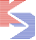 